Římskokatolická farnost sv. Prokopa v ČestlicíchVás srdečně zve naadventní koncert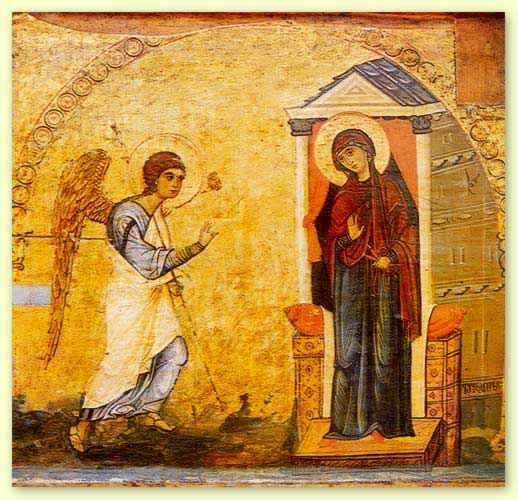 Staroslověnské liturgické skladby v provedení mužského byzantského sboru od kostela Nejsvětější Trojice v Praze6. prosince od 19h v kostele sv. Prokopa v Čestlicích